CONSULTA DOS REJEITADOS NO PORTALNET - SIPAF1º PASSO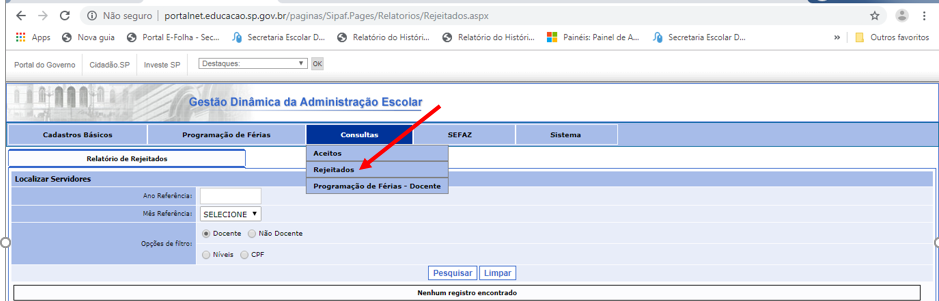 2º PASSO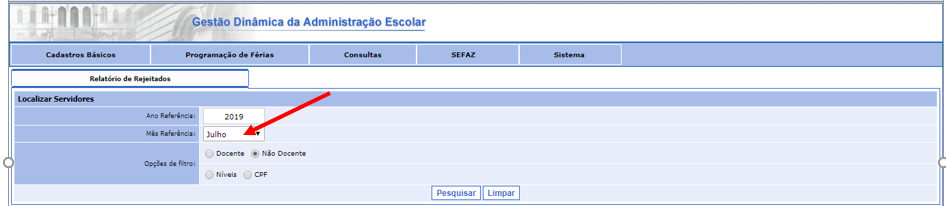 3º PASSO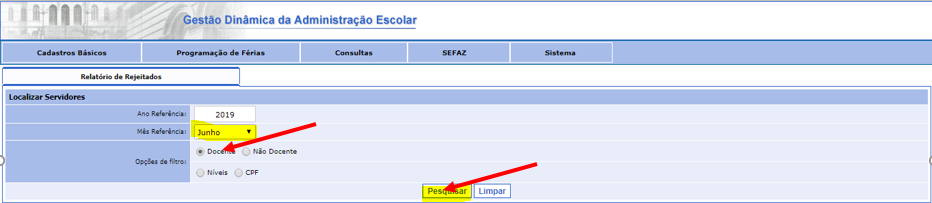 